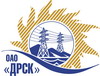 Открытое акционерное общество«Дальневосточная распределительная сетевая  компания»ПРОТОКОЛпроцедуры вскрытия конвертов с заявками участников ПРЕДМЕТ ЗАКУПКИ: закрытый запрос цен по результатам рамочного конкурса закупка 953 лот 3 - Выполнение мероприятий по технологическому присоединению заявителей с максимальной мощностью до 100 кВт на территории СП «Приморские Западные ЭС» и СП «Приморские Северные ЭС» филиала ОАО «ДРСК» - «Приморские электрические сети» лот № 25  - «Выполнение мероприятий по технологическому присоединению заявителей с максимальной мощностью до 150 кВт на территории СП «Приморские Западные ЭС» и СП «Приморские Северные ЭС»  (Анучинский район с. Таежка, Кавалеровский район, Спасский район с Сосновка)».Плановая стоимость: лот № 25 – 2 227 610,0   руб. без НДС. Указание о проведении закупки от 15.11.2013 № 163.ПРИСУТСТВОВАЛИ: два члена постоянно действующей Закупочной комиссии 2-го уровня.ВОПРОСЫ ЗАСЕДАНИЯ КОНКУРСНОЙ КОМИССИИ:В адрес Организатора закупки поступило 3 (три) заявки на участие в закупке в запечатанных конвертах.Представители Участников закупки, не пожелали присутствовать на  процедуре вскрытия конвертов с заявками.Дата и время начала процедуры вскрытия конвертов с заявками на участие в закупке: 14:00 часов местного времени 22.11.2013 г Место проведения процедуры вскрытия конвертов с заявками на участие в закупке: 675 000, г. Благовещенск, ул. Шевченко 28, каб. 244.В конвертах обнаружены заявки следующих Участников закупки:РЕШИЛИ:Утвердить протокол вскрытия конвертов с заявками участниковОтветственный секретарь                ____________________________              О.А.МоторинаТехнический секретарь                    ____________________________               О.В.Чувашова№ 555/УТПиР-Вг. Благовещенск22 ноября 2013№п/пНаименование Участника закупки и его адрес Предмет и общая цена заявки на участие в закупкеООО «Дальний Восток Энергосервис» 690074, г. Владивосток, ул. Снеговая, 42 Д, оф.42 216 384,02 руб. без НДС (2 615 333,14 руб. с НДС)Филиал ОАО «ВСЭСС» Дальнереченская мехколонна № 92 692135, г. Дальнереченск, ул. Кирпичная, 10 г.2 227 084,0  руб. без НДС (2 627 959,12 руб. с НДС)ООО «Эрланг» 690091, Приморский край, Владивосток г, Пологая ул, 68, 4052 220 059,0  руб. без НДС (2 619 669,62 руб. с НДС)